Employee detailsEmployee detailsEmployee detailsEmployee detailsEmployee detailsEmployee detailsEmployee detailsEmployee detailsEmployee detailsEmployee detailsName of employeeVia which pathway were they employed?Related qualification 5 year pathwayRelated qualification 5 year pathwayRelated qualification 5 year pathwayRelated qualification 5 year pathwayRelated qualification 5 year pathwayRelated qualification 5 year pathwayVia which pathway were they employed?5 years of relevant professional experience 5 year pathway5 years of relevant professional experience 5 year pathway5 years of relevant professional experience 5 year pathway5 years of relevant professional experience 5 year pathway5 years of relevant professional experience 5 year pathway5 years of relevant professional experience 5 year pathwayVia which pathway were they employed?Cultural knowledge and experience and/or lived experience, and faced barriers to education10 year pathwayCultural knowledge and experience and/or lived experience, and faced barriers to education10 year pathwayCultural knowledge and experience and/or lived experience, and faced barriers to education10 year pathwayCultural knowledge and experience and/or lived experience, and faced barriers to education10 year pathwayCultural knowledge and experience and/or lived experience, and faced barriers to education10 year pathwayCultural knowledge and experience and/or lived experience, and faced barriers to education10 year pathwayCompleted qualificationsCompleted qualificationsCompleted qualificationsCompleted qualificationsCompleted qualificationsCompleted qualificationsCompleted qualificationsCompleted qualificationsCompleted qualificationsCompleted qualificationsList any qualifications the employee has already completed and identify whether they have been assessed by FSV in the qualifications mapping document as a related qualification. If they are unmapped by FSV, put them in the unmapped qualifications row.List any qualifications the employee has already completed and identify whether they have been assessed by FSV in the qualifications mapping document as a related qualification. If they are unmapped by FSV, put them in the unmapped qualifications row.List any qualifications the employee has already completed and identify whether they have been assessed by FSV in the qualifications mapping document as a related qualification. If they are unmapped by FSV, put them in the unmapped qualifications row.Related qualification(s)Related qualification(s)List any qualifications the employee has already completed and identify whether they have been assessed by FSV in the qualifications mapping document as a related qualification. If they are unmapped by FSV, put them in the unmapped qualifications row.List any qualifications the employee has already completed and identify whether they have been assessed by FSV in the qualifications mapping document as a related qualification. If they are unmapped by FSV, put them in the unmapped qualifications row.List any qualifications the employee has already completed and identify whether they have been assessed by FSV in the qualifications mapping document as a related qualification. If they are unmapped by FSV, put them in the unmapped qualifications row.Unmapped qualification(s)Unmapped qualification(s)Equivalency principles already met by the employeeEquivalency principles already met by the employeeEquivalency principles already met by the employeeEquivalency principles already met by the employeeEquivalency principles already met by the employeeEquivalency principles already met by the employeeEquivalency principles already met by the employeeEquivalency principles already met by the employeeEquivalency principles already met by the employeeEquivalency principles already met by the employeeThis section considers the employee’s current qualifications and the equivalency principles they have already met (these may have already been identified in an Equivalency Principle Mapping Template). Ensure you accurately record whether the equivalency principle has been met at Bachelor level or higher (in the left column) or whether it has been met through other training such as a certificate, diploma or other accredited training (in the right column).Equivalency principle wording can be found on p12 of the policy.This section considers the employee’s current qualifications and the equivalency principles they have already met (these may have already been identified in an Equivalency Principle Mapping Template). Ensure you accurately record whether the equivalency principle has been met at Bachelor level or higher (in the left column) or whether it has been met through other training such as a certificate, diploma or other accredited training (in the right column).Equivalency principle wording can be found on p12 of the policy.Equivalency principlesEquivalency principlesEquivalency met at Bachelor, Graduate Certificate, Graduate Diploma or Masters levelEquivalency met at Bachelor, Graduate Certificate, Graduate Diploma or Masters levelEquivalency met at Bachelor, Graduate Certificate, Graduate Diploma or Masters levelEquivalency met at Bachelor, Graduate Certificate, Graduate Diploma or Masters levelEquivalency met through other accredited training (TAFE, Registered Training Organisation or other accredited training)Equivalency met through other accredited training (TAFE, Registered Training Organisation or other accredited training)This section considers the employee’s current qualifications and the equivalency principles they have already met (these may have already been identified in an Equivalency Principle Mapping Template). Ensure you accurately record whether the equivalency principle has been met at Bachelor level or higher (in the left column) or whether it has been met through other training such as a certificate, diploma or other accredited training (in the right column).Equivalency principle wording can be found on p12 of the policy.This section considers the employee’s current qualifications and the equivalency principles they have already met (these may have already been identified in an Equivalency Principle Mapping Template). Ensure you accurately record whether the equivalency principle has been met at Bachelor level or higher (in the left column) or whether it has been met through other training such as a certificate, diploma or other accredited training (in the right column).Equivalency principle wording can be found on p12 of the policy.Equivalency principle 2Equivalency principle 2This section considers the employee’s current qualifications and the equivalency principles they have already met (these may have already been identified in an Equivalency Principle Mapping Template). Ensure you accurately record whether the equivalency principle has been met at Bachelor level or higher (in the left column) or whether it has been met through other training such as a certificate, diploma or other accredited training (in the right column).Equivalency principle wording can be found on p12 of the policy.This section considers the employee’s current qualifications and the equivalency principles they have already met (these may have already been identified in an Equivalency Principle Mapping Template). Ensure you accurately record whether the equivalency principle has been met at Bachelor level or higher (in the left column) or whether it has been met through other training such as a certificate, diploma or other accredited training (in the right column).Equivalency principle wording can be found on p12 of the policy.Equivalency principle 3Equivalency principle 3This section considers the employee’s current qualifications and the equivalency principles they have already met (these may have already been identified in an Equivalency Principle Mapping Template). Ensure you accurately record whether the equivalency principle has been met at Bachelor level or higher (in the left column) or whether it has been met through other training such as a certificate, diploma or other accredited training (in the right column).Equivalency principle wording can be found on p12 of the policy.This section considers the employee’s current qualifications and the equivalency principles they have already met (these may have already been identified in an Equivalency Principle Mapping Template). Ensure you accurately record whether the equivalency principle has been met at Bachelor level or higher (in the left column) or whether it has been met through other training such as a certificate, diploma or other accredited training (in the right column).Equivalency principle wording can be found on p12 of the policy.Equivalency principle 4Equivalency principle 4This section considers the employee’s current qualifications and the equivalency principles they have already met (these may have already been identified in an Equivalency Principle Mapping Template). Ensure you accurately record whether the equivalency principle has been met at Bachelor level or higher (in the left column) or whether it has been met through other training such as a certificate, diploma or other accredited training (in the right column).Equivalency principle wording can be found on p12 of the policy.This section considers the employee’s current qualifications and the equivalency principles they have already met (these may have already been identified in an Equivalency Principle Mapping Template). Ensure you accurately record whether the equivalency principle has been met at Bachelor level or higher (in the left column) or whether it has been met through other training such as a certificate, diploma or other accredited training (in the right column).Equivalency principle wording can be found on p12 of the policy.Equivalency principle 5Equivalency principle 5This section considers the employee’s current qualifications and the equivalency principles they have already met (these may have already been identified in an Equivalency Principle Mapping Template). Ensure you accurately record whether the equivalency principle has been met at Bachelor level or higher (in the left column) or whether it has been met through other training such as a certificate, diploma or other accredited training (in the right column).Equivalency principle wording can be found on p12 of the policy.This section considers the employee’s current qualifications and the equivalency principles they have already met (these may have already been identified in an Equivalency Principle Mapping Template). Ensure you accurately record whether the equivalency principle has been met at Bachelor level or higher (in the left column) or whether it has been met through other training such as a certificate, diploma or other accredited training (in the right column).Equivalency principle wording can be found on p12 of the policy.Equivalency principle 6Equivalency principle 6This section considers the employee’s current qualifications and the equivalency principles they have already met (these may have already been identified in an Equivalency Principle Mapping Template). Ensure you accurately record whether the equivalency principle has been met at Bachelor level or higher (in the left column) or whether it has been met through other training such as a certificate, diploma or other accredited training (in the right column).Equivalency principle wording can be found on p12 of the policy.This section considers the employee’s current qualifications and the equivalency principles they have already met (these may have already been identified in an Equivalency Principle Mapping Template). Ensure you accurately record whether the equivalency principle has been met at Bachelor level or higher (in the left column) or whether it has been met through other training such as a certificate, diploma or other accredited training (in the right column).Equivalency principle wording can be found on p12 of the policy.Equivalency principle 7Equivalency principle 7This section considers the employee’s current qualifications and the equivalency principles they have already met (these may have already been identified in an Equivalency Principle Mapping Template). Ensure you accurately record whether the equivalency principle has been met at Bachelor level or higher (in the left column) or whether it has been met through other training such as a certificate, diploma or other accredited training (in the right column).Equivalency principle wording can be found on p12 of the policy.This section considers the employee’s current qualifications and the equivalency principles they have already met (these may have already been identified in an Equivalency Principle Mapping Template). Ensure you accurately record whether the equivalency principle has been met at Bachelor level or higher (in the left column) or whether it has been met through other training such as a certificate, diploma or other accredited training (in the right column).Equivalency principle wording can be found on p12 of the policy.Is equivalency principle 1 met?Is equivalency principle 1 met?Have at least 3 equivalency principles been met at Bachelor level or higher?Have at least 3 equivalency principles been met at Bachelor level or higher?YES NO Learning Development Plan detailsLearning Development Plan detailsLearning Development Plan detailsLearning Development Plan detailsLearning Development Plan detailsLearning Development Plan detailsLearning Development Plan detailsWhat date did the employee first start working as a specialist family violence practitioner?What date did the employee first start working as a specialist family violence practitioner?What date did the employee first start working as a specialist family violence practitioner?What date did the employee first start working as a specialist family violence practitioner?Plan start datePlan start dateAccording to their employment pathway, how many years does the practitioner have to gain an equivalent qualification?According to their employment pathway, how many years does the practitioner have to gain an equivalent qualification?According to their employment pathway, how many years does the practitioner have to gain an equivalent qualification?According to their employment pathway, how many years does the practitioner have to gain an equivalent qualification?Plan durationPlan duration 5 years                         10 yearsWhen does the employee need complete an equivalent qualification by? Enter a date that is either 5 years or 10 years from the plan start date depending on the pathway.When does the employee need complete an equivalent qualification by? Enter a date that is either 5 years or 10 years from the plan start date depending on the pathway.When does the employee need complete an equivalent qualification by? Enter a date that is either 5 years or 10 years from the plan start date depending on the pathway.When does the employee need complete an equivalent qualification by? Enter a date that is either 5 years or 10 years from the plan start date depending on the pathway.Plan end datePlan end dateWhat supervision arrangements will be put in place?For those with cultural/lived experience: it must include additional support and supervision from a qualified and experienced practitioner.What supervision arrangements will be put in place?For those with cultural/lived experience: it must include additional support and supervision from a qualified and experienced practitioner.What supervision arrangements will be put in place?For those with cultural/lived experience: it must include additional support and supervision from a qualified and experienced practitioner.What supervision arrangements will be put in place?For those with cultural/lived experience: it must include additional support and supervision from a qualified and experienced practitioner.Supervision arrangementsSupervision arrangementsProposed studiesProposed studiesProposed studiesProposed studiesProposed studiesProposed studiesProposed studiesDoes the employee already hold a Bachelor or higher level qualification that meets equivalency principle 1 and at least 3 other equivalency principles?Does the employee already hold a Bachelor or higher level qualification that meets equivalency principle 1 and at least 3 other equivalency principles? YESThe employee can enroll in individual accredited training to cover their remaining equivalency principles or a full qualification – whichever is their preference.The employee can enroll in individual accredited training to cover their remaining equivalency principles or a full qualification – whichever is their preference.The employee can enroll in individual accredited training to cover their remaining equivalency principles or a full qualification – whichever is their preference.The employee can enroll in individual accredited training to cover their remaining equivalency principles or a full qualification – whichever is their preference.Does the employee already hold a Bachelor or higher level qualification that meets equivalency principle 1 and at least 3 other equivalency principles?Does the employee already hold a Bachelor or higher level qualification that meets equivalency principle 1 and at least 3 other equivalency principles? NO The employee will need to enroll in a qualification at a Bachelor, Graduate Certificate, Graduate Diploma, Masters or PhD level to meet the mandatory minimum qualification requirements.The employee will need to enroll in a qualification at a Bachelor, Graduate Certificate, Graduate Diploma, Masters or PhD level to meet the mandatory minimum qualification requirements.The employee will need to enroll in a qualification at a Bachelor, Graduate Certificate, Graduate Diploma, Masters or PhD level to meet the mandatory minimum qualification requirements.The employee will need to enroll in a qualification at a Bachelor, Graduate Certificate, Graduate Diploma, Masters or PhD level to meet the mandatory minimum qualification requirements.New qualifications to be undertakenNew qualifications to be undertakenNew qualifications to be undertakenNew qualifications to be undertakenNew qualifications to be undertakenNew qualifications to be undertakenNew qualifications to be undertakenIs the employee intending to undertake a full qualification to cover missing equivalency principles?Is the employee intending to undertake a full qualification to cover missing equivalency principles?Is the employee intending to undertake a full qualification to cover missing equivalency principles?Is the employee intending to undertake a full qualification to cover missing equivalency principles?Is the employee intending to undertake a full qualification to cover missing equivalency principles?Is the employee intending to undertake a full qualification to cover missing equivalency principles?Is the employee intending to undertake a full qualification to cover missing equivalency principles?Note the specific equivalency principles met by this qualification and whether this will cover all remaining equivalency principles or other training will be required.Name of qualification Name of qualification Name of qualification Note the specific equivalency principles met by this qualification and whether this will cover all remaining equivalency principles or other training will be required.University/ InstitutionUniversity/ InstitutionUniversity/ InstitutionNote the specific equivalency principles met by this qualification and whether this will cover all remaining equivalency principles or other training will be required.Equivalency principles to be met by this qualificationEquivalency principles to be met by this qualificationEquivalency principles to be met by this qualificationNote the specific equivalency principles met by this qualification and whether this will cover all remaining equivalency principles or other training will be required.Will this qualification cover all remaining equivalency principles?Will this qualification cover all remaining equivalency principles?Will this qualification cover all remaining equivalency principles? YES YES YESNote the specific equivalency principles met by this qualification and whether this will cover all remaining equivalency principles or other training will be required.Will this qualification cover all remaining equivalency principles?Will this qualification cover all remaining equivalency principles?Will this qualification cover all remaining equivalency principles? NOEnsure any outstanding equivalency principles are covered below.Ensure any outstanding equivalency principles are covered below.When will the employee commence and complete this qualification?Will there be a sufficient buffer of time to complete the qualification if things don’t go according to plan?Study commencement dateStudy commencement dateStudy commencement dateWhen will the employee commence and complete this qualification?Will there be a sufficient buffer of time to complete the qualification if things don’t go according to plan?Estimated completion dateEstimated completion dateEstimated completion dateWhen will the employee commence and complete this qualification?Will there be a sufficient buffer of time to complete the qualification if things don’t go according to plan?Buffer timeBuffer timeBuffer timeIndividual accredited training units to be undertakenIndividual accredited training units to be undertakenIndividual accredited training units to be undertakenIndividual accredited training units to be undertakenIndividual accredited training units to be undertakenIndividual accredited training units to be undertakenIndividual accredited training units to be undertakenIs the employee intending to undertake any individual accredited training to cover missing equivalency principles? Is the employee intending to undertake any individual accredited training to cover missing equivalency principles? Is the employee intending to undertake any individual accredited training to cover missing equivalency principles? Is the employee intending to undertake any individual accredited training to cover missing equivalency principles? Is the employee intending to undertake any individual accredited training to cover missing equivalency principles? Is the employee intending to undertake any individual accredited training to cover missing equivalency principles? Is the employee intending to undertake any individual accredited training to cover missing equivalency principles? Accredited training may be undertaken through universities or through the Vocational Education and Training (VET) system. VET courses are commonly delivered by TAFEs and Registered Training Organisations (RTOs) but note that not all training delivered by an RTO will be accredited. Note that if there was no formal assessment in a training course, it is unlikely to be accredited. Accredited RTO training will usually lead to a statement of attainment. The title of these training courses begin with the words “Course in…” and the statement of attainment will include the Nationally Recognised Training logo. If providing accredited training, most training providers will state this fact on the course page of their website/brochure.Accredited training may be undertaken through universities or through the Vocational Education and Training (VET) system. VET courses are commonly delivered by TAFEs and Registered Training Organisations (RTOs) but note that not all training delivered by an RTO will be accredited. Note that if there was no formal assessment in a training course, it is unlikely to be accredited. Accredited RTO training will usually lead to a statement of attainment. The title of these training courses begin with the words “Course in…” and the statement of attainment will include the Nationally Recognised Training logo. If providing accredited training, most training providers will state this fact on the course page of their website/brochure.Accredited training may be undertaken through universities or through the Vocational Education and Training (VET) system. VET courses are commonly delivered by TAFEs and Registered Training Organisations (RTOs) but note that not all training delivered by an RTO will be accredited. Note that if there was no formal assessment in a training course, it is unlikely to be accredited. Accredited RTO training will usually lead to a statement of attainment. The title of these training courses begin with the words “Course in…” and the statement of attainment will include the Nationally Recognised Training logo. If providing accredited training, most training providers will state this fact on the course page of their website/brochure.Accredited training may be undertaken through universities or through the Vocational Education and Training (VET) system. VET courses are commonly delivered by TAFEs and Registered Training Organisations (RTOs) but note that not all training delivered by an RTO will be accredited. Note that if there was no formal assessment in a training course, it is unlikely to be accredited. Accredited RTO training will usually lead to a statement of attainment. The title of these training courses begin with the words “Course in…” and the statement of attainment will include the Nationally Recognised Training logo. If providing accredited training, most training providers will state this fact on the course page of their website/brochure.Accredited training may be undertaken through universities or through the Vocational Education and Training (VET) system. VET courses are commonly delivered by TAFEs and Registered Training Organisations (RTOs) but note that not all training delivered by an RTO will be accredited. Note that if there was no formal assessment in a training course, it is unlikely to be accredited. Accredited RTO training will usually lead to a statement of attainment. The title of these training courses begin with the words “Course in…” and the statement of attainment will include the Nationally Recognised Training logo. If providing accredited training, most training providers will state this fact on the course page of their website/brochure.Accredited training may be undertaken through universities or through the Vocational Education and Training (VET) system. VET courses are commonly delivered by TAFEs and Registered Training Organisations (RTOs) but note that not all training delivered by an RTO will be accredited. Note that if there was no formal assessment in a training course, it is unlikely to be accredited. Accredited RTO training will usually lead to a statement of attainment. The title of these training courses begin with the words “Course in…” and the statement of attainment will include the Nationally Recognised Training logo. If providing accredited training, most training providers will state this fact on the course page of their website/brochure.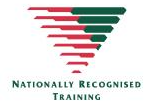 Name of accredited training unitName of university or Vocational Education and Training providerName of university or Vocational Education and Training providerEquivalency principles to be met by this training unitDate to be completedActual completion dateActual completion dateOther training Other training Other training Other training Other training Other training Other training Note here if the employee is required to undertake any other training (outside of the mandatory minimum qualifications requirements) as part of the organisation’s usual practices, including any MARAM training requirementsNote here if the employee is required to undertake any other training (outside of the mandatory minimum qualifications requirements) as part of the organisation’s usual practices, including any MARAM training requirementsNote here if the employee is required to undertake any other training (outside of the mandatory minimum qualifications requirements) as part of the organisation’s usual practices, including any MARAM training requirementsNote here if the employee is required to undertake any other training (outside of the mandatory minimum qualifications requirements) as part of the organisation’s usual practices, including any MARAM training requirementsNote here if the employee is required to undertake any other training (outside of the mandatory minimum qualifications requirements) as part of the organisation’s usual practices, including any MARAM training requirementsNote here if the employee is required to undertake any other training (outside of the mandatory minimum qualifications requirements) as part of the organisation’s usual practices, including any MARAM training requirementsNote here if the employee is required to undertake any other training (outside of the mandatory minimum qualifications requirements) as part of the organisation’s usual practices, including any MARAM training requirementsName of trainingName of trainingName Training providerName Training providerDate to be completedActual completion dateActual completion dateLearning Development Plan Progress ReviewsLearning Development Plan Progress ReviewsLearning Development Plan Progress ReviewsLearning Development Plan Progress ReviewsLearning Development Plan Progress ReviewsLearning Development Plan Progress ReviewsLearning Development Plan Progress ReviewsIt is important to regularly check how the employee is progressing in meeting the minimum qualifications requirements. (Once every 6 months would be appropriate for a 5 year plan.)Set a schedule for reviewing progress in the left column and note the actual date of the review in the far right column.Scheduled review dateScheduled review dateNotes on progressNotes on progressNotes on progressDate of actual review It is important to regularly check how the employee is progressing in meeting the minimum qualifications requirements. (Once every 6 months would be appropriate for a 5 year plan.)Set a schedule for reviewing progress in the left column and note the actual date of the review in the far right column.It is important to regularly check how the employee is progressing in meeting the minimum qualifications requirements. (Once every 6 months would be appropriate for a 5 year plan.)Set a schedule for reviewing progress in the left column and note the actual date of the review in the far right column.It is important to regularly check how the employee is progressing in meeting the minimum qualifications requirements. (Once every 6 months would be appropriate for a 5 year plan.)Set a schedule for reviewing progress in the left column and note the actual date of the review in the far right column.It is important to regularly check how the employee is progressing in meeting the minimum qualifications requirements. (Once every 6 months would be appropriate for a 5 year plan.)Set a schedule for reviewing progress in the left column and note the actual date of the review in the far right column.It is important to regularly check how the employee is progressing in meeting the minimum qualifications requirements. (Once every 6 months would be appropriate for a 5 year plan.)Set a schedule for reviewing progress in the left column and note the actual date of the review in the far right column.It is important to regularly check how the employee is progressing in meeting the minimum qualifications requirements. (Once every 6 months would be appropriate for a 5 year plan.)Set a schedule for reviewing progress in the left column and note the actual date of the review in the far right column.It is important to regularly check how the employee is progressing in meeting the minimum qualifications requirements. (Once every 6 months would be appropriate for a 5 year plan.)Set a schedule for reviewing progress in the left column and note the actual date of the review in the far right column.It is important to regularly check how the employee is progressing in meeting the minimum qualifications requirements. (Once every 6 months would be appropriate for a 5 year plan.)Set a schedule for reviewing progress in the left column and note the actual date of the review in the far right column.It is important to regularly check how the employee is progressing in meeting the minimum qualifications requirements. (Once every 6 months would be appropriate for a 5 year plan.)Set a schedule for reviewing progress in the left column and note the actual date of the review in the far right column.Confirmation of meeting the mandatory minimum qualificationsConfirmation of meeting the mandatory minimum qualificationsConfirmation of meeting the mandatory minimum qualificationsConfirmation of meeting the mandatory minimum qualificationsConfirmation of meeting the mandatory minimum qualificationsConfirmation of meeting the mandatory minimum qualificationsConfirmation of meeting the mandatory minimum qualificationsWhen the employee has achieved an equivalent qualification by meeting all 7 equivalency principles through accredited training, the final section can be filled in with confirmation by an appropriate senior manager/executive. Copies can be given to the employee and stored on the employee HR file.When the employee has achieved an equivalent qualification by meeting all 7 equivalency principles through accredited training, the final section can be filled in with confirmation by an appropriate senior manager/executive. Copies can be given to the employee and stored on the employee HR file.When the employee has achieved an equivalent qualification by meeting all 7 equivalency principles through accredited training, the final section can be filled in with confirmation by an appropriate senior manager/executive. Copies can be given to the employee and stored on the employee HR file.When the employee has achieved an equivalent qualification by meeting all 7 equivalency principles through accredited training, the final section can be filled in with confirmation by an appropriate senior manager/executive. Copies can be given to the employee and stored on the employee HR file.When the employee has achieved an equivalent qualification by meeting all 7 equivalency principles through accredited training, the final section can be filled in with confirmation by an appropriate senior manager/executive. Copies can be given to the employee and stored on the employee HR file.When the employee has achieved an equivalent qualification by meeting all 7 equivalency principles through accredited training, the final section can be filled in with confirmation by an appropriate senior manager/executive. Copies can be given to the employee and stored on the employee HR file.When the employee has achieved an equivalent qualification by meeting all 7 equivalency principles through accredited training, the final section can be filled in with confirmation by an appropriate senior manager/executive. Copies can be given to the employee and stored on the employee HR file.Date of completion / achieving an equivalent qualificationDate of completion / achieving an equivalent qualificationName of manager/executive confirming qualifications are metName of manager/executive confirming qualifications are metTitle of manager/executiveTitle of manager/executiveSignatureSignatureDate